Річний звіт директора 
Луцької спеціалізованої школи І-ІІІ ступенів № 5Півницького В.Б. за 2021-2022 навчальний рікУ 2021-2022 навчальному році педагогічний колектив школи працював над реалізацією заходів, спрямованих на дотримання Законів України "Про освіту", "Про дошкільну освіту", "Про загальну середню освіту", "Про позашкільну освіту", нормативних правових документів Міністерства освіти і науки України, виконання завдань, визначених Програмою економічного і соціального розвитку міста на 2021-2022 роки (Розділ "Освіта"), пропозицій серпневої конференції педагогічних працівників закладів та установ освіти міста від 30.08.2021 року "Про підсумки роботи освіти міста Луцька в 2020-2021 н.р., основні завдання на 2021-2022 н.р.", на виконання наказу управління освіти Луцької міської ради № 148-од від 15.09.2021 року "Про організацію роботи з педагогічними працівниками у 2021-2022 н.р.", рішення педагогічної ради закладу (протокол № 3 від 30.08.2021 р.), які спрямовані на доступність навчання, соціальний захист учасників освітнього процесу, на впровадження інноваційних педагогічних технологій.Головна мета здійснення науково-методичної роботи – це зростання педагогічної майстерності педагогічного колективу загалом і кожного зокрема. Найважливіші принципи, на основі яких здійснювалася науково-методична робота школи, – системність, зв’язок із життям, актуальність, науковість, наступність, творчий характер, урахування особливостей закладу, диференційований підхід до вчителів, пошук найважливіших пріоритетних шляхів і напрямів підвищення кваліфікації та форм роботи з учителями.Діяльність методичної служби школи спрямовано на реалізацію науково-методичної проблеми "Формування життєвих компетентностей особистості в акмеологічному освітньому просторі школи», яка була обрана і затверджена на засіданні педагогічної ради у 2019 році.Робота над цією проблемою підняла на більш високий рівень теоретичну підготовку кожного вчителя, надала чіткості, цілеспрямованості практичним заходам з різними категоріями вчителів, активізувала форми методичної роботи.Результати роботи над індивідуальною науково-методичною проблемою вчителі оформили у вигляді методичних розробок, які були представлені на міську виставку педагогічних ідей і технологій (всього 11 робіт). З них роботи представили з номінацій:початкова освіта (2);іноземні мови: (англійська мова) (3);фізико-математична освіта: (інформатика) (1);  природнича освіта (географія) (1);фізико-математична освіта: (фізика) (1);  фізико-математична освіта: (математика) (1);  естетична освіта (образотворче мистецтво) (1)управлінська діяльність (дослідно-експериментальна робот) (1).Робота вчителя школи Мельник В.О. була рекомендована на обласну виставку, представлена до нагороди. У 2021-2022 н.р. методична робота здійснювалася за основними організаційними формами: індивідуальною (самоосвіта вчителів, творчі звіти, атестація, наставництво), груповою (шкільні методичні об’єднання, педагогічна інтернатура та колективними (засідання педагогічної ради, інструктивно-методичні наради, семінари, предметні тижні).Всі учні атестовані  на середньому, достатньому та високому рівнях і переведені на  наступний рік навчання. Учні 4-х, 9-х, 11- х  класів звільнені від ДПА. Всім випускникам 9-х класів вручені свідоцтва про базову середню освіту. Претензій щодо оцінок в батьків та учасників освітнього процесу немає.Підготовка одинадцятикласників до ЗНО з української мови та літератури, математики, історії здійснювалася як в очному так і дистанційному форматах.Особливу увагу педколектив школи приділяв роботі з обдарованими дітьми.У жовтні 2021 року пройшов І (шкільний) етап олімпіад з базових дисциплін, переможці якого (58 учнів) взяли участь в міських предметних олімпіадах, з них 31 учень стали призерами міських олімпіад, що складає 53,4 %, а саме:3 учнів здобули І місце;13 учня - II місце;15 учнів - III місце.ІсторіяХіміяУкраїнська моваІнформаційні технологіїГеографіяПравоАстрономіяАнглійська моваІнформатикаФізикаБіологіяМатематика	Цього року 5 учнів школи стали призерами ІІІ (обласного) етапу олімпіад з англійської мови, математики та інформаційних технологій:2 учнів здобули ІІ місце;3 учнів - IІI місце.XVIII обласна математична олімпіада імені академіка Михайла КравчукаОбласна олімпіада з англійської мовиОбласна олімпіада з інформаційних технологій	Що стосується науково-пошукової та дослідницької роботи, у 2021-2022 навчальному році було представлено 5 робіт з англійської мови, біології, географії, історії та фольклористики, 3 роботи стали призерами (60%), а саме:1 учень здобув І місце;2 учнів - ІI місце.Нижче подано порівняльний аналіз зайнятих призових місць за останні роки:	Протягом 2021-2022 н.р. учні школи успішно брали участь в різноманітних міських, обласних та всеукраїнських конкурсах з різних предметів.XII Міжнародний мовно-літературний конкурс імені Тараса Шевченка (міський етап)Конкурс з української мови імені П. Яцика (міський етап)Міжнародний конкурс імені Тараса Шевченка (обласний етап)Міжнародний конкурс імені Петра Яцика (обласний етап)
	10 учнів школи брали участь в Міжнародному конкурсі з інформатики та комп'ютерної грамотності «Бобер», 8 показали відмінний результат, 1 – добрий. 114 учнів 5-9 класів взяли участь у Міжнародному природничому інтерактивному конкурсі «Колосок», з них 25 здобули золото, 30 – срібло.У 2021-2022 н.р. в Луцькій спеціалізованій школі І-ІІІ ступенів №5 Луцької міської ради Волинської області продовжувалася дослідно-експериментальна робота з теми «Формування технологічної компетентності учнів шляхом занурення в іншомовне середовище в умовах інформатизованого навчального процесу».З 01 вересня 2021 року під час третього (практичного) етапу (січень 2021 р. – вересень 2022 р.) продовжено апробацію факультативних курсів:1. Англійська мова як засіб формування технологічної компетентності учнів в умовах інформатизованого навчального процесу. Ведищева О.В., заступник директора з навчально-виховної роботи. 2. Формування геоінформаційних компетентностей шляхом занурення в іншомовне середовище в умовах інформатизованого навчального процесу. Начуйченко К.О., учитель англійської мови.3. Формування хіміко-технологічної компетентності шляхом занурення в іншомовне середовище в умовах інформатизованого навчального процесу. Панчишин О.І., учитель англійської мови.4. Формування естетико-культурних компетентностей шляхом занурення в іншомовне середовище в умовах інформатизованого навчального процесу. Левчук В.В., учитель англійської мови.5. Формування дослідницьких і технологічних компетентностей шляхом занурення в іншомовне середовище в умовах інформатизованого навчального процесу. Коваленко Т.М., учитель англійської мови.6. Етимологічний аналіз слова в процесі формування технологічної компетентності учнів в умовах інформатизованого навчального процесу. Сисюк З.В., учитель зарубіжної літератури.7. Інформаційні технології як засіб формування технологічної компетентності учнів в умовах іншомовного середовища. Данилюк Т.Ю., учитель англійської мови.8. Формування STEM-компетентностей учнів шляхом занурення в іншомовне середовище в умовах інформатизованого навчального процесу. Іванюк А.І., заступник директора з виховної роботи, учитель англійської мови. Розроблено програму та розпочато роботу нових факультативних курсів з математики та китайської мови: 10. Формування математичної компетентності учнів шляхом занурення в іншомовне середовище в умовах інформатизованого навчального процесу. Кузьмінська Ю.О., учитель англійської мови.11. Формування технологічної компетентності шляхом занурення у китайську культуру. Мельник А.О., учитель англійської мови.З метою налагодження співпраці між закладами освіти України та представниками корейських бізнес-компаній у червні 2021 року керівником експерименту Грибюк О.О., членами творчої групи ЗЗСО №5 Ведищевою О.В., Іванюком А.І. було проведено ряд зустрічей з представником корейської корпорації Augmented Knowledge Corp. RJ Choi, де було представлено здобутки наших учнів та педагогів в рамках експерименту.  В рамках міжнародної конференції INNOVATION IN ENGINEERING (ICIE), яка відбувалася 30 червня 2021 року в Лісабоні (Португалія) членами творчої групи ЗЗСО №5 Ведищевою О.В., Іванюком А.І. було представлено доповідь за темою «Experience in Implementing Computer Oriented Methodological Systems of Natural Science and Mathematics Research Learning in Ukrainian Educational Institutions» (в онлайн режимі), яка висвітлила реезультати проведеної роботи, творчі доробки та плани на майбутнє. У лютому 2022 року методична розробка Іванюка А.І. «Формування та розвиток ключових компетентностей школярів засобами дослідно-експеримен-тальної роботи» була відзначена на XXVІІ міській виставці дидактичних і методичних досягнень «Творчі сходинки педагогів Луцької міської територіальної громади».В лютому-березні 2022 року членами творчої групи були підготовлені матеріали для участі у виставці «Сучасні заклади освіти – 2022» (м. Київ) -  методична розробка «Механізми модернізації ЗЗСО в процесі формування технологічної компетентності учнів шляхом занурення в іншомовне середовище в умовах інформатизованого освітнього процесу».Протягом року продовжувалась робота з поповнення он-лайн бази навчальних та мультимедійних ресурсів.Інформація про хід дослідно-експериментальної роботи регулярно розміщується на сайті школи.Тривають дослідження, спрямовані на створення оптимальних умов для перманентного підвищення рівня фахової майстерності вчителів іноземних мов в контексті доцільного та педагогічно виваженого використання інформаційно-комунікаційних технологій у освітньому процесі.З метою створення безпечних і комфортних умов навчання, забезпечення освітнього середовища, вільного від будь-яких форм насильства та дискримінації, забезпечення інклюзивного та мотивуючого до навчання освітнього простору вся виховна робота була спланована за десятьма напрямками: громадянське; військово-патріотичне виховання; родинно-сімейне; превентивне виховання; сприяння творчому розвитку особистості; формування здорового способу життя; моральне виховання; художньо-естетичне виховання; екологічне виховання; трудове виховання.Моніторинг стану ведення виховної роботи як компоненту внутрішньої системи забезпечення якості освіти здійснювався шляхом:  вивчення документації (аналіз відвідування учнями навчальних занять та наявність підтверджуючих документів щодо причин пропусків, аналіз журналу класу, сторінок класного керівника із зазначеними темами проведених виховних заходів, бесід з охорони праці та безпеки життєдіяльності);спостереження за проведенням виховних годин та позакласних заходів, активністю участі класів у загальношкільних заходах, у міських конкурсах, у гуртковій роботі;  вивчення стану мікроклімату в класному колективі практичним психологом та соціальним педагогом;анкетування учнів та батьків щодо освітнього процесу у закладі освіти;аналізу звернень та скарг батьків та учнів;аналізу роботи учнівського самоврядування школи; аналізу результативності роботи шкільної ради профілактики правопорушень;вивчення самоосвітньої роботи та роботи методичного об’єднання класоводів і класних керівників. Беручи за основу науково-методичну тему, над якою працює колектив школи: «Формування життєвих компетентностей особистості в акмеологічному освітньому просторі школи», було сформовано мету виховної роботи – «створення виховного середовища, яке б сприяло становленню кожного учня як гармонійно розвиненої, суспільно активної особистості, яка поєднує  в собі високу духовність, моральну чистоту та професійну грамотність». Над реалізацією поставленої мети працювали 12 класоводів та 19 класних керівників. Виховна робота та освітній процес в закладі освіти у 2021-2022 н.р. проводилися з дотриманням принципів соціального дистанціювання, правил гігієни, використання засобів індивідуального захисту та уникнення масових скупчень осіб (на виконання наказу директора школи від 01.09.2021 № 253-од «Про порядок організації освітнього процесу в період карантину в зв’язку із поширенням корона-вірусної хвороби COVID-19»). З 24 лютого 2022 року у зв’язку із введенням воєнного стану відповідно до Указу Президента України від 24.02.2022 №64/2022 усі заходи проводилися із застосуванням технологій дистанційного навчання.На виконання Плану виховної роботи школи та Плану заходів із національно-патріотичного виховання дітей проводилися класні учнівські збори щодо роз’яснення ідейної суті державних символів, оновлення класних куточків Державної символіки, конкурс на кращий куточок Державної символіки у класних кабінетах, розучування (повторення) з учнями 1-11 класів Гімну України та Гімну школи; уроки мужності, уроки, тематичні виховні години, літературні читання, круглі столи приурочені відомим особистостям, що мали вагоме місце в історії та культурі України, екскурсії у шкільному музеї «Бойової Слави», «Музеї історії школи», «Музеї народознавства», Волинському обласному краєзнавчому музеї, на Меморіалі Вічної Слави, години спілкування та бесіди за участю фахівців Центру національно-патріотичного виховання дітей та молоді у м. Луцьк.З метою вироблення в школярів глибокого розуміння громадянського обов’язку, готовності у будь-який час стати на захист Батьківщини у школі функціонували гуртки з військово-патріотичного виховання: «Влучний стрілець» (керівник – Дубовик С.В.), «Козацько-лицарський гарт» (керівник – Розкладай Л.С.). До виховного процесу у школі залучається також і сім’я, посилюється співпраця з батьківськими комітетами класів, школи, урізноманітнюються форми роботи, адже сім’я є й залишається природним середовищем для фізичного, психічного, соціального і духовного розвитку дитини. На вересневій загальношкільній батьківській конференції присутні були ознайомлені із підсумками виховної роботи за 2020-2021 н.р., відбулося спільне обговорення проблемних питань та шляхи їх вирішення. З метою родинно-сімейного виховання проводилися індивідуальні консультації психолога та соціального педагога, бесіди з батьками в рамках тижнів профілактики, рейди у проблемні сім’ї, батьківські збори, виїзди на природу з проведенням спортивних ігор.На виконання Програми батьківського психолого-педагогічного всеобучу на 2021-2022 н.р на батьківських зборах заступником директора школи Іванюком А.І., практичним психологом Леуш Г.О., соціальним педагогом Луців-Шумською Н.О., Дужич О.О., головою методичного об’єднання класоводів і класних керівників Проказюк М.В., класоводами та класними керівниками було висвітлено ряд тем з питань виховання.  З метою залучення учнів школи до гурткової роботи у школі працює гурток хорового співу «Радість» (керівник – Піддубна А.М.), гурток вокально-хорового співу «Гармонія» (керівник – Дужич О.О.), гурток хореографії «Грація» (керівник – Плонська О.М.), гурток образотворчого мистецтва «Кольорова палітра» (керівник – Розкладай Л.С.). З метою оцінки ефективності гурткової роботи та впливу на розвиток творчого потенціалу учнів здійснювалося вивчення питання охоплення учнів гуртковою роботою, активності їх під час проведення занять, результативності роботи гуртків. Аналіз якісних показників роботи гуртків визначається результативністю участі вихованців у різноманітних конкурсах, фестивалях, змаганнях:Феніна Марія (11-А кл.) здобула ІІІ місце в номінації «Веселі усмішки» (керівник Луців-Шумська Н.О.), Струсь Вікторія (9-В кл.) здобула ІІІ місце в номінації «Власні усмішки» (керівник Сидун Л.П.), у міському етапі обласного фестивалю юних гумористів «Гумор і сміх об’єднують всіх»;Струсь Вікторія (9-В кл.) здобула І місце в міському етапі Всеукраїнського конкурсу творчості дітей та учнівської молоді «За нашу свободу» (керівник Піддубна А.М.);Личковський Микита (9-Б кл.) здобув І місце в номінації «Літературна творчість» у міському фестивалі творчих дітей учасників АТО/ООС «Самоцвіти» (керівник Піддубна А.М.); Струсь Вікторія (9-В кл.) здобула І місце в міському конкурсі «За що я люблю українську мову?» (керівник Сидун Л.П.);Назарук Ірина (7-Б кл.) здобула І місце в міському конкурсі солістів-вокалістів «Шкільний соловейко – 2021» (керівник Дужич О.О.);Кіча Аліна (10-Б кл.) здобула ІІ місце за роботу «Святкова ялиночка» (керівник Піддубна А.М.), Одемчук Анна (6-Б кл.) здобула ІІІ місце за роботу  «Подарунок від Діда Мороза» (керівник Дужич О.О.), Яким’юк Анна (7-В кл.) здобула ІІІ місце за роботу «Креативна ялинка» (керівник Дужич О.О.) в міському конкурсі різдвяно-новорічної атрибутики «Святвечір»;Євчук Валерія (9-Б кл.) здобула перемогу (диплом І ступеня) в музичному фестивалі-конкурсі «Симфонія Різдва» (керівник Дужич О.О.);Дмитрук Мілана (2-А кл.) здобула ІІ місце в міському етапі Всеукраїнського фестивалю-конкурсу з оригамі, паперопластики та моделювання з паперу «Стильний папір. Літо з ароматом кави (керівники – Піддубна А.М., Шульська О.А.).Протягом навчального року учні школи брали активну участь у спортивному житті міста. Наші спортсмени здобули І місце у чемпіонаті з міні-футболу серед юнаків 5-7 кл. ЗЗСО м. Луцька на призи фонду Ігоря Палиці «Тільки разом» (керівники – Радченко С.В., Кльоц М.В., Лук’янчук М.М.) та ІІ місце у Чемпіонаті Луцька з волейболу на приз І. Палиці (керівники – Радченко С.В., Кльоц М.В.).Кращі спортсмени школи: Паридубець Станіслав 11-Б кл., Войтюк Віктор 11-Б кл., Левчук Станіслав 11-Б кл., Солодуха Дмитро 10-Б кл., Рибалко Артем 10-Б кл., Овсянніков Ігор 8-А кл., Гордієнко Сергій 6-А кл., Кревська Христина 8-Б кл., Назарук Дмитро 7-Б кл., Драганчук Дмитро 7-Б кл., Лисковець Орест 7-В кл., Яцюк Даниїл 7-В кл., Рикальський Олексій 7-А кл.З метою морального виховання та формування стійких моральних якостей, потреб, почуттів, навичок поведінки на основі засвоєння ідеалів, норм і принципів моралі та практичної діяльності у школі проводилися уроки відмінної поведінки, етикету та ввічливості, доброти та духовності.  В рамках місячника «Милосердя» проведено тематичну акцію «На те ми й люди, щоб добро творити», розповсюджено благодійні лотереї організації Червоного Хреста. Надавалася допомога постраждалим внутрішньо переміщеним учням і їх сім’ям в адаптації до нових умов проживання і навчання, дітям і сім’ям учасників бойових дій. Одним із пріоритетних напрямків роботи колективу є формування здорового способу життя учнів та профілактика шкідливих звичок, паління, алкоголізму та наркоманії. З метою профілактики гіподинамії протягом семестру проводяться ранкова зарядка, гімнастика, заняття фізкультурою, фізкультхвилинки, пальчикова гімнастика, спортивні змагання, пішохідні прогулянки на свіжому повітрі, походи та екскурсії. На особливому контролі знаходиться харчування школярів, проводиться роз’яснювальна робота на батьківських зборах, бесіди з шкільною медсестрою, дієтологом, здійснюється контроль організації харчування в шкільній їдальні. Робота психологічної служби та Ради профілактики правопорушень направлена на підвищення рівня культури здоров’я учнів. З цією ж метою проводяться батьківські лекторії, заходи превентивного характеру, зустрічі з наркологами, андрологами, гінекологами, представниками правоохоронних органів. З метою запобігання загибелі дітей в умовах надзвичайних ситуацій, навчання правилам безпеки життєдіяльності та набуття ними практичних навичок поведінки під час їх виникнення та з урахуванням належних протиепідемічних заходів, спрямованих на запобігання ускладнення епідемічної ситуації, внаслідок поширення коронавірусної хвороби (COVID-19) протягом року було проведено Тиждень знань з основ безпеки життєдіяльності, Тиждень безпеки дорожнього руху, Місячник безпеки життєдіяльності. Актуальним також є екологічний та трудовий напрями виховання. У І семестрі 2021-2022 н.р. учні школи взяли активну участь в озелененні класних кабінетів та території школи,  доглядали за деревами, висадженими в рамках Всесвітньої акції «Дерева Миру», «Алеєю випускника». Творчими та креативними були заходи класоводів та класних керівників, педагогів-організаторів школи та вчителів природничих дисциплін: екологічні тренінги, тематичні діалоги, уроки чистоти, уроки енергоефективності, учнівські конференції, еколого-натуралістичні акції, екологічні аукціони. З метою підготовки учнів до обґрунтованого вибору професії, що задовольняє як особисті інтереси, так і суспільні потреби у школі проводилися ряд профорієнтаційних заходів згідно з Планом профорієнтаційної роботи школи, відбувалися зустрічі із представниками закладів вищої освіти, працівниками міського центру зайнятості. З метою створення у закладі освіти середовища, вільного від насильства, булінгу (цькування), сприяння реалізації прав осіб, постраждалих від насильства, та ефективного реагування на факти насильства у школі на серпневому засіданні педагогічної ради було обговорено, розроблено та схвалено наказ директора школи від 31.08.2021 №212-од «Про заходи щодо виявлення, реагування на випадки булінгу (цькування) на 2021-2022 навчальний рік». Наказом затверджено Правила поведінки здобувача освіти в закладі освіти, План заходів, спрямованих на запобігання та протидію булінгу (цькуванню) в закладі освіти, Порядок подання та розгляду (з дотриманням конфіденційності) заяв про випадки булінгу (цькування) в закладі освіти, Порядок реагування на доведені випадки булінгу (цькування) в закладі освіти та відповідальність осіб, причетних до булінгу (цькування). Інформація з теми булінгу розміщена на стендах у вестибюлі школи та на офіційному веб-сайті школи.  Злагоджена робота педагогічного колективу, чітке виконання Плану виховної роботи та Плану заходів, спрямованих на запобігання та протидію насильству, булінгу (цькуванню), є результативними, адже у 2021-2022 навчальному році фактів булінгу не зафіксовано. Ретельною була робота з виявлення «проблемних» учнів та учнів «групи ризику». У вересні 2021 року соціальним педагогом Луців-Шумською Н.О., класними керівниками 1-11 класів створено соціальний паспорт школи, який включає списки дітей-сиріт, напівсиріт, з малозабезпечених родин, дітей-«чорнобильців», дітей з неповних, неблагополучних, багатодітних сімей, сімей, які опинились у складних життєвих обставинах, дітей трудових мігрантів, дітей-інвалідів, дітей, які перебувають на диспансерному та шкільному профілактичному обліках, з «групи ризику», дітей-переселенців та дітей, чиї батьки учасники бойових дій.З метою запобігання дитячій бездоглядності, безпритульності та протиправним діям у підлітковому середовищі посилено системний контроль за відвідуванням учнями уроків. Щотижня на нараді при директорові розглядалось це питання, по кожному факту пропусків уроків класними керівниками вияснялась причина, оперативно велась співпраця з батьками; наявні медичні довідки, пояснюючі записки. Інформація по відсутніх щоденно подавалась учнями чергового по школі класу заступнику директора з виховної роботи, в кожному класі класні журнали відвідування вели чергові учні. Класні керівники, класоводи 1-11 класів постійно відвідування уроків учнями своїх класів та підготували зведені відомості. Дієвою була робота учнівського самоврядування школи під керівництвом педагогів-організаторів Піддубної А.М., Дужич О.О., Дєчєвої О.Ю. Учні зарекомендували себе як дієві, активні волонтери міських та шкільних акцій, запропонували перспективний план заходів щодо покращення шкільного життя учнів, а також благоустрою школи. Усі запропоновані заходи були включені до Плану виховної роботи школи. На початку навчального року Кічу Аліну (10-Б кл.) було обрано головою учнівського комітету школи. Також учениця продовжувала очолювати шкільний волонтерський загін, була активною учасницею міських заходів.  Робота центрів (спортивно-оздоровчий центр, навчально-пізнавальний, центр захисту дитини, комісія корисних справ, центр дозвілля, інформаційний прес-центр, комісія з громадського виховання «Патріот») взаємопов’язана, всі завдання вирішувались спільно з іншими центрами на засіданнях учкому, засіданнях окремих центрів, в тісній співпраці з вчителями-консультантами, класними колективами. Роботою центрів керували учні-лідери – голови учкому в класі. Класоводи і класні керівники постійно вдосконалюють свій рівень фахової майстерності, відвідують міські семінари-практикуми, проходять онлайн-курси та переглядають вебінари з питань виховної та право виховної роботи. Протягом семестру відбувалися засідання методичного об’єднання класоводів і класних керівників з обговоренням проблемних питань (керівник м/о Проказюк М.В.).Злагоджена робота педагогічного колективу, чітке виконання Плану виховної роботи та Плану заходів, спрямованих на запобігання та протидію насильству, булінгу (цькуванню), є результативними, адже у 2021-2022 навчальному році фактів булінгу не зафіксовано.          Протягом навчального року значна увага приділялась зміцненню матеріально-технічної бази закладу. Зроблений ремонт на ІІІ поверсі школи. Підготовка школи до роботи у новому навчальному році та роботи школи в осінньо-зимовий період буде здійснюватись за кошти піклувальної ради. Детальний звіт про витрачені кошти піклувальної ради перед батьками навчального закладу буде проведений у вересні 2022 року. Однак, в роботі школи у 2021-2022 навчальному році існувало ряд проблем, які потребують подальшого вирішення:підготовка учнів до ЗНО;підготовка учнів до предметних олімпіад;організація науково-пошукової та дослідницької роботи з учнями;забезпечення учнів підручниками;дотримання вимог до ведення шкільної документації;зміцнення технічної бази методичного кабінету;дотримання вимог до ведення шкільної документації;дотримання учнями школи статутних вимог;збереження здоров’я;організація гарячого харчування учнів ІІ та ІІІ ступенів;організація інклюзивного навчання.Виходячи з цих проблем, перед колективом школи стоять такі завдання:всім вчителям-предметникам активізувати роботу з підготовки учнів до ЗНО та предметних олімпіад;дирекції школи тримати на постійному контролі рівень навчальних досягнень учнів;продовжити системний контроль за дотриманням учнями школи вимог Статуту школи, Правил для учнів;активізувати науково-пошукову та дослідницьку роботу з учителями;організувати цикл бесід, виховних годин щодо збереження здоров’я учнів, попередження шкідливих звичок;бібліотекарю школи провести роботу із забезпечення учнів підручниками;провести модернізацію методів роботи з обдарованими учнями;класним керівникам організувати роботу з батьками щодо забезпечення учнів школи ІІ-ІІІ ступенів гарячим харчуванням;працювати над створенням програмно-методичного та наукового забезпечення освітньо-виховного процесу; практикувати вивчення цінного досвіду досягнень в освітній практиці;працювати над підвищенням інтересу учнів до вивчення шкільних предметів;працювати над урізноманітненням позакласної та позашкільної роботи;поліпшувати співпрацю з позашкільними навчальними закладами, ВНЗкласоводам, класним керівникам, асистентам вчителів в інклюзивних класах налагодити співпрацю з батьками дітей з ООП.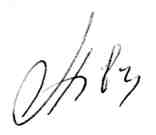 Директор школи                                                              Валерій ПІВНИЦЬКИЙ01.06.20221Матюшенко Аліна9-ВІІГребенюк В.О.2Михнюк Ілля11-БІІІПівницький В.Б.3Ткачук Іван8-ВІІІГребенюк В.О.4Сергушко Микола8-ВІІПеньковська Н.Є.5Проказюк Роман9-БІІІПеньковська Н.Є.6Рикальський Андрій11-АІІІПеньковська Н.Є.7Прокопович Вікторія11-БІІСидун Л.П.8Струсь Вікторія9-ВІІСидун Л.П.9Павлюк Костянтин7-БІІМатюшенко Н.М.Сидун Л.П.10Середюк Денис11-АІВідринський Б.В. Яковлєва В.В.11Середа Максим9-ВІВідринський Б.В. Смаль Ю.В.12Мелешко Яків10-БІІВідринський Б.В., Яковлєва В.В.13Сергушко Микола8-ВІІІВідринський Б.В. Смаль Ю.В.14Варава Данило10-АІІІПятак Д.Ю.15Матюшенко Аліна9-ВІІІПятак Д.Ю.16Панько Анастасія9-ВІІІГребенюк В.О.17Міщук Ольга11-БІЦюриць С.С.18Юган Поліна8-БІІЧубова Н.В.19Колеснік Вікторія8-БІІГончарова А.Є.20Варава Данило10-АІІЧубова Н.В.21Прокопович Вікторія11-БІІГончарова А.Є.22Мельник Ірина9-ВІІІДанилюк Т.Ю.23Панько Анастасія9-ВІІІМарчак Т.А.24Середа Максим9-ВІІВідринський Б.В.Смаль Ю.В.25Притула Денис9-БІІІВідринський Б.В.Смаль Ю.В.26Щукін Іван11-БІІІЯковлєва В.В.Відринський Б.В.27Середа Максим9-ВІІІБілик О.О.28Калюх Андрій10-БІІІБакіко С.І.29Сирота Тетяна11-БІІПоляниця О.І.30Волосюк Катерина9-БІІІПоляниця О.І.31Пашинська Дарина6-БІІМалихіна І.О.-Ведищева Дар’я6-АІІІМалихіна І.О.-Прокопович Вікторія11-БІІІГончарова А.Є.-Середа Максим9-ВІІВідринський Б.В.Яковлєва В.В.-Мелешко Яків10-БІІВідринський Б.В.Яковлєва В.В.-Середюк Денис11-АІІІВідринський Б.В.Яковлєва В.В.-Сирота Тетяна11-БІбіологіяПоляниця О.І.-Прокопович Вікторія11-БІІанглійська моваМельник А.О.-Кіча Аліна10-БІІгеографіяПятак Д.Ю.2011-20122012-20132013-20142014-20152015-20162016-20172017-20182018-20192019-20202021-2022Міські олімпіади18 (+5)28 (+3)30 (+6)30 (+7)25 (+4)31 (+3)38 (+7)35 (+8)2831Обласні олімпіади235668108105Всеукраїнські олімпіади11221Міський конкурс-захист4277574543Обласний конкурс-захист122323Всеукраїнський конкурс-захист11-Прокопович Вікторія11-БІСидун Л.П.-Струсь Вікторія9-ВІІСидун Л.П.-Варава Данило10-АІІІЧижик І.Г.-Струсь Вікторія9-ВІСидун Л.П.-Прокопович Вікторія11-БІІІСидун Л.П.-Варава Данило10-АІІІКривов’язюк О.А.-Пашинська Дарина6-БІІІШимчук Л.В.-Прокопович Вікторія11-БІІСидун Л.П.-Струсь Вікторія9-ВІІСидун Л.П.-Струсь Вікторія9-ВІІСидун Л.П.